ÔN HỌC KỲ II – Right On 61.1 Cấu trúc will Thể khẳng định: S + will + VoVí dụ: I will wait for you. ( Tôi sẽ chờ bạn.) Thể phủ định: S + will not + Vo ( will not = won’t)Ví dụ: I think they won't stay at home tonight. ( Tôi nghĩ là họ sẽ không ở nhà vào tối hôm nay đâu.) Thể nghi vấn: Will + S + V0 Ví dụ:  Will you marry me? ( Bạn sẽ cưới tôi chứ?)1.2 Cấu trúc be going to Thể khẳng định: S + am/is/are going to + V0Ví dụ: She is going to sleep. ( Cô ấy sắp đi ngủ) Thể phủ định: S + am/is/are/ + not going to + V0Ví dụ: They are not going to work harder. ( Họ sẽ không làm việc chăm chỉ.) Thể nghi vấn: Am/is/are + S + going to + V0? Ví dụ: Are you going to cooking dinner? ( Bạn sẽ nấu bữa tối chứ?) 1.3 Cách dùng cấu trúc will Để phân biệt will và be going to chúng ta còn có thể dựa vào cách sử dụng của chúng. Đầu tiên, cấu trúc will sẽ được sử dụng như sau: Will sử dụng để miêu tả một quyết định thực hiện hoặc quyết định từ chối một việc gì đó ngay tức thì, ngay tại thời điểm nói. Ví dụ: It's raining so hard, we'll go to work by taxi. ( Trời mưa quá to, chúng tôi sẽ đi làm bằng taxi. ) Will sử dụng để nói về một lời hứa của người nói ở trong tương laiVí dụ: Thank you for giving me this gift, I will cherish it.( Cảm ơn bạn đã tặng tôi món quà này, tôi sẽ trân trọng nó.) Will sử dụng để dự đoán một sự việc diễn ra trong tương lai Ví dụ: A few decades later, we will not use motorbikes anymore.( Khoảng vài chục năm sau chúng ta sẽ không sử dụng xe máy nữa.)1.4 Cách dùng cấu trúc be going toSo với will thì cấu trúc be going to được sử dụng trong ít trường hợp hơn. Cụ thể, có những cách sử dụng cấu trúc be going to như sau: Be going to sử dụng để dự đoán một sự việc nào chắc chắn sẽ xảy ra trong tương lai vì nó có dấu hiệu nhận biết, có căn cứ. Ví dụ: Look! It is going to rain. ( Nhìn kìa, trời chuẩn bị mưa đó.) Be going to sử dụng để nói về 1 quyết định hoặc 1 dự định chắc chắn sẽ thực hiện nó trong tương lai gần. Ví dụ: There's a live concert tonight, my friend and I are going to go and enjoy it. ( Có một buổi hòa nhạc trực tiếp tối nay, tôi và bạn tôi sẽ tới và thưởng thức nó.)1.5 Một số lưu ý khác để phân biệt will và be going toChúng ta không dùng will nếu dự định đó chắc chắn sẽ xảy ra. Ví dụ: Today is Mary’s graduation day, she is going to go to school and take pictures with her friends. ( Hôm nay là ngày tốt nghiệp của Mary, cô ấy sẽ đến trường và chụp ảnh cùng bạn bè.) “be going to” cũng có thể được sử dụng giống chức năng của thì hiện tại tiếp diễn Ví dụ: We are going to Dalat, it will be an interesting trip. ( Chúng tôi đang di chuyển đến Đà Lạt, nó sẽ là một chuyến đi rất thú vị.) So với “will” thì “ be going to” không được sử dụng phổ biến trong văn nói hàng ngày khi dự đoán một sự việc nào đó. Ví dụ: I think ThaiLand will win. ( Tôi nghĩ Thái Lan sẽ giành chiến thắng) * Thì quá khứ đơn.2.1. Công thức thì quá khứ đơn với động từ “TO BE”2.1.1. Thể khẳng địnhCấu trúc: S + was/ were +…Trong đó: S (subject): Chủ ngữLưu ý: S = I/ He/ She/ It/ Danh từ số ít + wasS = We/ You/ They/ Danh từ số nhiều + wereVí dụ: I was at my uncle’s house yesterday afternoon. (Tôi đã ở nhà bác tôi chiều hôm qua)They were in Hanoi on their summer vacation last month. (Họ đã ở Hà Nội vào kỳ nghỉ hè tháng trước.)2.1.2. Thể phủ địnhCấu trúc: S + was/ were + notLưu ý: was not = wasn’twere not = weren’tVí dụ: He wasn’t at home last Monday. (Anh ấy đã không ở nhà thứ Hai trước.)We weren’t happy because our team lost. (Chúng tôi không vui vì đội của chúng tôi đã thua.) 2.1.3. Thể nghi vấnCâu hỏi thì quá khứ đơn được chia làm 2 dạng: dạng Yes/No question và dạng câu hỏi WH. Sử dụng Was/Were trong câu nghi vấn quá khứ đơn như thế nào? Hãy cùng tham khảo công thức sau đây nhé!Câu hỏi Yes/No question Cấu trúc: Was/ Were + S +…?Trả lời: Yes, S + was/ were.No, S + wasn’t/ weren’t.Ví dụ: Were you sad when you didn’t get good marks?=> Yes, I was./ No, I wasn’t.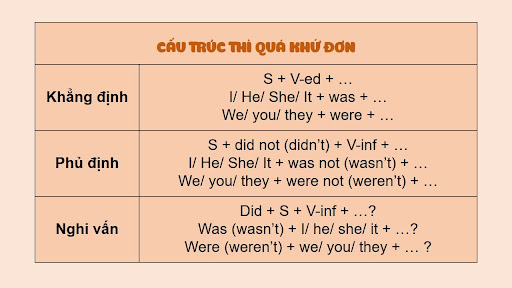 Công thức của thì quá khứ đơn (Công thức QKĐ – công thức thì past simple)Câu hỏi WH- questionCấu trúc: WH-word + was/ were + S (+ not) +…?Trả lời: S + was/ were (+ not) +….Ví dụ: What was the weather like yesterday? (Hôm qua thời tiết như thế nào?)Why were you sad? (Tại sao bạn buồn?)2.2. Thì quá khứ đơn với động từ thường2.2.1. Thể khẳng địnhCấu trúc: S + V2/ed +…Trong đó: S (Subject): Chủ ngữV2/ed: Động từ chia thì quá khứ đơn (theo quy tắc hoặc bất quy tắc)Ví dụ: I went to the stadium yesterday to see watch the football match. (Tôi đã tới sân vận động ngày hôm qua để xem trận đấu.)We visited Australia last summer. (Chúng tôi du lịch nước Úc mùa hè trước.)2.2.2. Thể phủ địnhCấu trúc: S + did not + V (nguyên mẫu)Lưu ý: did not = didn’tVí dụ: They didn’t accept our offer. (Họ không đồng ý lời đề nghị của chúng tôi.)She didn’t show me how to open the computer. (Cô ấy không cho tôi thấy cách mở máy tính.)2.2.3. Thể nghi vấnCâu hỏi Yes/ No questionCấu trúc: Did + S + V (nguyên thể)?Trả lời: Yes, S + did./No, S + didn’t.Ví dụ: Did you bring her the package? (Bạn đã mang gói hàng cho cô ấy phải không?)=> Yes, I did./ No, I didn’t.Did Cristiano play for Manchester United? (Có phải Cristiano từng chơi cho Manchester United không?)=> Yes, he did./ No, he didn’t.Câu hỏi WH- questionCấu trúc: WH-word + did + S + (not) + V (nguyên mẫu)?Trả lời: S + V-ed +…Ví dụ: What did you do last Sunday? (Bạn đã làm gì Chủ nhật trước?)Why did she break up with him? (Tại sao cô ấy lại chia tay anh ta?)Làm sao để chia động từ trong công thức quá khứ đơn mà NativeX vừa tổng hợp trên đây? Hãy cùng theo dõi dưới đây nhé!3. Cách chia động từ ở thì quá khứ đơnMột số lưu ý khi chia động từ quá khứ đơn:Ta thêm “-ed” vào sau động từ không phải động từ bất quy tắcĐối với các động từ không phải động từ bất quy tắc, ta thêm “ed” vào sau động từ:Ví dụ: Watch – watched / turn – turned/ want – wanted/ attach – attached/…Động từ tận cùng là “e” -> ta chỉ cần cộng thêm “d”Ví dụ: type – typed/ smile – smiled/ agree – agreedĐộng từ có MỘT âm tiết, tận cùng là MỘT phụ âm, trước phụ âm là MỘT nguyên âmĐộng từ có MỘT âm tiết, tận cùng là MỘT phụ âm, trước phụ âm là MỘT nguyên âm -> ta nhân đôi phụ âm cuối rồi thêm “-ed”. Ví dụ: stop – stopped/ shop – shopped/ tap – tapped/Ngoại lệ một số từ không áp dụng quy tắc đó: commit – committed/ travel – travelled/  prefer – preferredĐộng từ tận cùng là “y”Nếu trước “y” là MỘT nguyên âm (a,e,i,o,u) ta cộng thêm “ed”.Ví dụ: play – played/ stay – stayedNếu trước “y” là phụ âm (còn lại ) ta đổi “y” thành “i + ed”.Ví dụ: study – studied/ cry – criedCách phát âm “-ed”Một số động từ bất quy tắc không thêm “ed”.Có một số động từ khi sử dụng ở thì quá khứ không theo quy tắc thêm “ed”. Những động từ này ta cần tự học thuộc .*. Cấu trúc câu điều kiện loại 1Định nghĩa: Câu điều kiện loại 1 thường dùng để đặt ra một điều kiện có thể có thật (ở hiện tại hoặc tương lai) với kết quả có thể xảy ra.Cấu trúc:Cách dùng:Mệnh đề If có thể đứng đầu câu hoặc giữa câu. Thông thường, mệnh đề trước If chia ở thì hiện tại đơn, còn mệnh đề sau thì chia ở thì tương lai đơn.Câu điều kiện loại 1 dùng để chỉ sự việc có thể xảy ra ở hiện tại hoặc tương laiEX: If I get up early in the morning, I will go to school on time. Nếu tôi dậy sớm vào buổi sáng, tôi sẽ đến trường học đúng giờ.>>> Câu điều kiện loại 1 có thể sử dụng để đề nghị và gợi ýEX: If you need a ticket, I can get you one.Nếu bạn cần mua vé, tôi có thể mua dùm bạn một cái.>>> Câu điều kiện loại 1 dùng để cảnh báo hoặc đe dọaEX: If you come in, he will kill you. Nếu bạn bước vào đó, anh ta sẽ giết bạn.Một vài lưu ý về câu điều kiện loại 1>>> Đôi khi có thể sử dụng thì hiện tại đơn trong cả hai mệnh đề.Cách dùng này có nghĩa là sự việc này luôn tự động xảy ra theo sau sự việc khác.EX: If David has any money, he spends it.Nếu David có đồng nào, anh ấy sẽ tiêu đồng ấy.>>> Có thể sử dụng “will” trong mệnh đề IF khi chúng ta đưa ra yêu cầuEX: If you’ll wait a moment, I’ll find someone to help you. (= Please wait a moment … )Nếu bạn đợi một lát, tôi sẽ tìm người giúp bạn.>>> Có thể sử dụng thì hiện tại tiếp diễn hoặc hiện tại hoàn thành trong mệnh đề IFEx: If we’re expecting a lot of visitors, the museum will need a good clean. Nếu chúng ta muốn có nhiều khách tham quan thì bảo tàng cần thật sạch sẽ.>>>Trong trường hợp có thể xảy ra trong tương lai và nhấn mạnh vào tính liên tục, trạng thái đang diễn ra, hoàn thành của sự việc.Sử dụng công thức: If + HTĐ, TLTD/TLHT.Ex: If we go home today, we will be having a party tomorrow.Nếu chúng ta về nhà hôm nay, chúng ta sẽ có một bữa tiệc ngày mai.Trường hợp thể hiện sự cho phép, đồng ý, gợi ý Sử dụng công thức: If + HTĐ, ... may/can + V-inf.EX: If it’s a nice day tomorrow, we’ll go to the beach.Nếu ngày mai trời đẹp, chúng tôi sẽ đi biển.Với câu gợi ý, đề nghị, yêu cầu, khuyên răn mà nhấn mạnh về hành độngSử dụng công thức: If + HTĐ, ... would like to/must/have to/should... + V-inf.Right On 6  RevisionI. Listening:Listen to the conversation and decide whether the statements are True or False. (1 point)1. Steve had a fantastic weekend.		2. His team won the basketball match on Saturday.		3. He found the science-fiction film boring. 		4. He didn’t watch the documentary on TV last night. 		II. Pronunciation:Find the word that differs from the other three in the position of primary stress. (0.25 points)5. 	A. bargain	B. decide	C. concert	D. plasticFind the word whose underlined part differs from the other three in pronunciation. (0.25 points)6. 	A. promised	B. walked	C. hoped	D. visitedIII. Choose the word/ phrase (A, B, C or D) that best suits the blank in each sentence. (2.5 points)7. Honey bees fly by moving their ________ about 230 times every second.	A. eyes	B. beaks	C. wings	D. ears8. I ________ in a capsule for the first time yesterday.	A. took a ride		B. took a roller coaster	C. went down a ride		D. picked up a ride9. Animation films are my favourite. I find them very ________ because they always make me laugh.	A. amused	B. amusing	C. boring	D. interested10. I love watching ________ with my family. We try to answer all the questions and have a family competition. 	A. soap operas	B. thrillers	C. cookery shows	D. game shows11. Sophie loves ________ live performances, so she often visits the concert hall.	A. attending	B. going	C. listening	D. playing12. You ________ tired tomorrow if you ________ to bed late.	A. are/ will go 	B. will be/ will go	C. are/ are going 		D. will be/ go13. Student A: “How was your holiday?”      Student B: “________”14. Student A: “There’s a comedy starting on Channel 4.”      Student B: “________”15. What does the sign mean?16. What does the sign mean?IV. Reading comprehension.Read the following passage and complete the tasks. (1.5 points)PUBLIC TRANSPORT IN LONDONThere are many ways of travelling in London. The London Underground or ‘the Tube’ was the first underground railway system in the world. People first used it in 1863. People called it ‘the Tube’ in 1890. In 1908, they designed the London Underground’s logo – a red circle and a blue rectangle. There are about 11 lines and 270 stations today. The Tube services run from 5a.m. until midnight. London buses – or double-deckers – are typically red and many of them have got two floors. Buses are the cheapest way to travel around the city. You can also catch a boat – London river buses – at the River Thames and enjoy fantastic views of London along the way. It’s fast and tickets are not expensive at all. People who live in London or tourists can buy an Oyster Card. It’s an electronic ticket you use to travel on any public transport in the city.* Decide whether the statements that follow are True or False (1 point)				  True or False17. You can’t use the Tube in the evening. 				18. Many London buses are red and blue and have got two floors.			19. It doesn’t cost much money to buy tickets for London river buses.			20. People can use an Oyster Card on any public transport in London.			* Choose the word or phrase that best fits the blank space in each sentence. (0.5 points)21. The London Underground system had the name ‘the Tube’ _______.  	A. 1863	B. 1890	C. 1908	D. 270 years ago22. _______ are the cheapest transport in London.	A. The Tube	B. Boats	C. Buses	D. TaxisV. Cloze testRead the passage, choose the word/ phrase (A, B, C or D) that best suits the blank. (1.5 points)Hi Helen,I hope you are well. How was your summer holiday? We went on a safari in Kenya and it was fantastic. We arrived in Kenya (23) __________ plane, then we took the bus to Nairobi National Park. We went on a (24) __________ around the park in a Jeep. We were (25) __________ when we saw a family of cheetahs walking in fronf of our Jeep. We stopped and watched them for about ten minutes. Amazing! Cheetah’s (26) __________ is beautiful with black spots. We also visited the baby elephants in the orphanage. I really loved those animals when I saw them. I think I (27) __________ a vet when I grow up and work with elephants. We returned home (28) __________. It was an unforgettable experience.See you soon.Mason23. A. on	B. by	C. with	D. in24. A. roller coaster	B. ride	C. performance	D. guided tour25. A. surprised	B. surprising	C. bored	D. boring26. A. mane	B. feather	C. fur	D. trunk27. A. will become	B. be	C. am becoming	D. am28. A. two days after	B. two days ago	C. last two days	D. before two daysVI. Verb forms and verb tensesComplete the sentences with the correct form of the verbs in brackets. (1 point)29. _________ (you/do) your science homework last night, Kim? 30. My sister _________ (fly) to New York tomorrow morning at seven o’clock. She bought her ticket flight yesterday. 31. In the future, I think people _________ (live) on another planet. 32. There _________ (be) many clowns and acrobats with colourful costumes at the circus last weekend. VII. Rearrange the words to make correct sentences. (0.5 points)33. you/ What/ have/ dinner/ last/ did/ for/ night/?………………………..……………………………………..………………………34. We/ visit/ our/ are/ this/ grandparents/ going/ weekend/ to/.…………………………..……………………………………..………………………VIII. Make a suitable question for the underlined part in each sentence. (0.75 points)35. Virginia Woolf wrote her first book in 1915.      …………………………..……………………………………..………………………36. Peter stayed in bed all day yesterday because he was ill.      ………………………..……………………………………..………………………37. I saw a robotics exhibition at the new exhibition centre last Saturday.      …………………………..……………………………………..………………………IX. Rewrite the following sentences without changing the meaning. (0.75 points)38. If you don’t study harder, you won’t pass the exams.      → Unless …………………………………………….…………………………………39. I advise you not to arrive late at the meeting.     → You ….……………………………………..…………………………….40. It’s possible that our class will visit the National Fine Arts Museum next month.     → Our class ………..……………………………………..……………………… THE END Right On 6 FINAL TEST 2 ANSWER KEYTime allotted: 60 minutesI. Listening:Listen to the conversation and decide whether the statements are True or False. (1 point)1. Steve had a fantastic weekend.	False	2. His team won the basketball match on Saturday.	False	3. He found the science-fiction film boring. 	True	4. He didn’t watch the documentary on TV last night. 	True	II. Pronunciation:Find the word that differs from the other three in the position of primary stress. (0.25 points)5. 	A. bargain	B. decide	C. concert	D. plasticFind the word whose underlined part differs from the other three in pronunciation. (0.25 points)6. 	A. promised	B. walked	C. hoped	D. visitedIII. Choose the word/ phrase (A, B, C or D) that best suits the blank in each sentence. (2.5 points)7. Honey bees fly by moving their ________ about 230 times every second.	A. eyes	B. beaks	C. wings	D. ears8. I ________ in a capsule for the first time yesterday.	A. took a ride		B. took a roller coaster	C. went down a ride		D. picked up a ride9. Animation films are my favourite. I find them very ________ because they always make me laugh.	A. amused	B. amusing	C. boring	D. interested10. I love watching ________ with my family. We try to answer all the questions and have a family competition. 	A. soap operas	B. thrillers	C. cookery shows	D. game shows11. Sophie loves ________ live performances, so she often visits the concert hall.	A. attending	B. going	C. listening	D. playing12. You ________ tired tomorrow if you ________ to bed late.	A. are/ will go 	B. will be/ will go	C. are/ are going 		D. will be/ go13. Student A: “How was your holiday?”      Student B: “________”14. Student A: “There’s a comedy starting on Channel 4.”      Student B: “________”15. What does the sign mean?16. What does the sign mean?IV. Reading comprehension.Read the following passage and complete the tasks. (1.5 points)PUBLIC TRANSPORT IN LONDONThere are many ways of travelling in London. The London Underground or ‘the Tube’ was the first underground railway system in the world. People first used it in 1863. People called it ‘the Tube’ in 1890. In 1908, they designed the London Underground’s logo – a red circle and a blue rectangle. There are about 11 lines and 270 stations today. The Tube services run from 5a.m. until midnight. London buses – or double-deckers – are typically red and many of them have got two floors. Buses are the cheapest way to travel around the city. You can also catch a boat – London river buses – at the River Thames and enjoy fantastic views of London along the way. It’s fast and tickets are not expensive at all. People who live in London or tourists can buy an Oyster Card. It’s an electronic ticket you use to travel on any public transport in the city.* Decide whether the statements that follow are True or False (1 point)				  True or False17. You can’t use the Tube in the evening. 			False	18. Many London buses are red and blue and have got two floors.		False	19. It doesn’t cost much money to buy tickets for London river buses.		True	20. People can use an Oyster Card on any public transport in London.		True		* Choose the word or phrase that best fits the blank space in each sentence. (0.5 points)21. The London Underground system had the name ‘the Tube’ _______.  	A. 1863	B. 1890	C. 1908	D. 270 years ago22. _______ are the cheapest transport in London.	A. The Tube	B. Boats	C. Buses	D. TaxisV. Cloze testRead the passage, choose the word/ phrase (A, B, C or D) that best suits the blank. (1.5 points)Hi Helen,I hope you are well. How was your summer holiday? We went on a safari in Kenya and it was fantastic. We arrived in Kenya (23) __________ plane, then we took the bus to Nairobi National Park. We went on a (24) __________ around the park in a Jeep. We were (25) __________ when we saw a family of cheetahs walking in fronf of our Jeep. We stopped and watched them for about ten minutes. Amazing! Cheetah’s (26) __________ is beautiful with black spots. We also visited the baby elephants in the orphanage. I really loved those animals when I saw them. I think I (27) __________ a vet when I grow up and work with elephants. We returned home (28) __________. It was an unforgettable experience.See you soon.Mason23. A. on	B. by	C. with	D. in24. A. roller coaster	B. ride	C. performance	D. guided tour25. A. surprised	B. surprising	C. bored	D. boring26. A. mane	B. feather	C. fur	D. trunk27. A. will become	B. be	C. am becoming	D. am28. A. two day after	B. two days ago	C. last two days	D. before two daysVI. Verb forms and verb tensesComplete the sentences with the correct form of the verbs in brackets. (1 point)29. ___Did you do______ (you/do) your science homework last night, Kim? 30. My sister ____is flying_____ (fly) to New York tomorrow morning at seven o’clock. She bought her ticket flight yesterday. 31. In the future, I think people ___will live______ (live) on another planet. 32. There ___were______ (be) many clowns and acrobats with colourful costumes at the circus last weekend. VII. Rearrange the words to make correct sentences. (0.5 points)33. you/ What/ have/ dinner/ last/ did/ for/ night/?What did you have for dinner last night?34. We/ visit/ our/ are/ this/ grandparents/ going/ weekend/ to/.We are going to visit our grandparents this weekend.VIII. Make a suitable question for the underlined part in each sentence. (0.75 points)35. Virginia Woolf wrote her first book in 1915.When did Virginia Woolf write her first book?36. Peter stayed in bed all day yesterday because he was ill.Why did Peter stay in bed all day yesterday?37. I saw a robotics exhibition at the new exhibition centre last Saturday.Where did you see a robotics exhibition last Saturday?IX. Rewrite the following sentences without changing the meaning. (0.75 points)38. If you don’t study harder, you won’t pass the exams.      → Unless you study harder, you won’t pass the exams.39. I advise you not to arrive late at the meeting.     → You shouldn’t arrive late at the meeting.40. It’s possible that our class will visit the National Fine Arts Museum next month.     → Our class might visit the National Fine Arts Museum next month. THE END UNITSVOCABULARYGRAMMARUnit 4HOLIDAYS!- Seasons/ Months/ Activities- The weather- Clothes/ Accessories/ Footwear- Geographical features- Present continuous- Prepositions of movement- Object personal pronouns – Possessive pronouns- Be going to - will- Present continuous (future meaning)- Have to – Don’t have toUnit 5LONDON WAS GREAT!- Famous people & Jobs- Means of transport- Animals- Pronunciation: -ed ending sounds- Past simple (the verb to be)- Past simple (Regular and irregular verbs)Unit 6ENTERTAINMENT- Fun activities- Places of entertainment- Types of TV programmes/ films- Do/ Go/ Have phrases- Pronunciation: Diphthongs: /aɪ/, /eɪ/, /aʊ/, /eə/, /ɪə/- will – be going to – Present Continuous (future)- might (possibility) – should/ shouldn’t (advice)- Conditional (Type 1)- -ed/-ing adjectivesĐọc là /id/khi tận cùng của động từ là /t/, /d/Đọc là /t/khi tận cùng của động từ là /ch/, /s/, /x/, /sh/, /k/, /f/, /p/Đọc là /d/khi tận cùng của động từ là các phụ âm và nguyên âm còn lạiMệnh đề điều kiệnMệnh đề chínhIf + S + V(s/es)S + will/can/shall + V(nguyên mẫu)IF+ thì hiện tại đơnWill + Động từ nguyên mẫu	A. It was rainy.	B. It was amazing.C. It was last year.D. We went sightseeing.	A. It was great.	B. No, I’m not.C. Let’s watch that!D. Not really.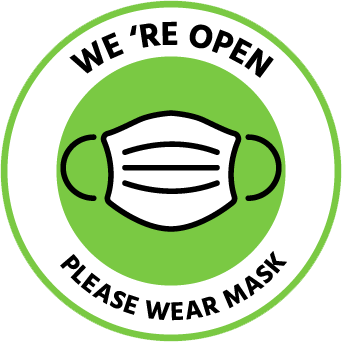 A. People sell face masks here.B. You have to wear face masks here.C. You shouldn’t wear face masks here.D. You will find face masks here.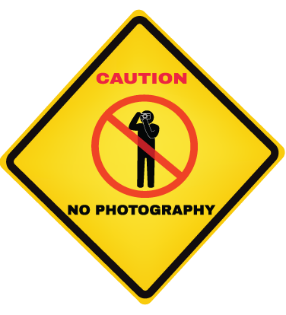 A. You can’t take photos here.B. You shouldn’t take photos here.C. You might not take photos here.D. You won’t find any photographs here.	A. It was rainy.	B. It was amazing.C. It was last year.D. We went sightseeing.	A. It was great.	B. No, I’m not.C. Let’s watch that!D. Not really.A. People sell face masks here.B. You have to wear face masks here.C. You shouldn’t wear face masks here.D. You will find face masks here.A. You can’t take photos here.B. You shouldn’t take photos here.C. You might not take photos here.D. You won’t find any photographs here.